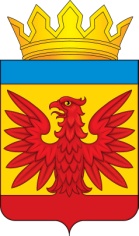 РАЙОННЫЙ СОВЕТ ДЕПУТАТОВНЕМЕЦКОГО НАЦИОНАЛЬНОГО РАЙОНААЛТАЙСКОГО КРАЯРЕШЕНИЕ21.03.2019 № 111                                                                                с. Гальбштадт	На основании предложения Орловского сельского Совета депутатов Немецкого национального  района Алтайского края от 09.06.2018 № 18 «О безвозмездной передаче недвижимого имущества – объекта водоснабжения, в муниципальную собственность муниципального образования Немецкий национальный район Алтайского края и в соответствии с Федеральным законом от 06.10.2003 года № 131-ФЗ «Об общих принципах организации местного самоуправления в Российской Федерации», Законом Алтайского края от 10.10.2011 года № 131- ЗС, Уставом муниципального образования Немецкий национальный район Алтайского края, районный Совет депутатов Немецкого национального района Алтайского края РЕШИЛ:	1. Принять безвозмездно из муниципальной собственности муниципального образования Орловский сельсовет Немецкого национального района Алтайского края в муниципальную собственность муниципального образования Немецкий национальный район Алтайского края имущество согласно перечня.	2.  Утвердить перечень принимаемого имущества в муниципальную собственность муниципального образования Немецкий национальный район Алтайского края (прилагается).	3. Администрации Немецкого национального района Алтайского края направить настоящее решение и необходимые  к нему документы, в Правительство Алтайского края в десятидневный срок для принятия постановления о разграничении имущества, находящегося в муниципальной собственности.Заместитель председателя Районного Совета депутатов 							                И.С. ШлееГлава района                                                                                       Э.В.Винтер       ПЕРЕЧЕНЬ ПРИНИМАЕМОГО ИМУЩЕСТВАв муниципальную собственность Немецкого национального района Алтайского краяО принятии имущества в муниципальную собственность муниципального образования Немецкий национальный район Алтайского краяПриложение к решению  Районного Совета депутатов Немецкого национального района Алтайского края от 21.03.2019 № 111 «О принятии имущества в муниципальную собственность муниципального образования Немецкий национальный район Алтайского края»№ п/пНаименование объекта Право собственности ПримечаниеНедвижимое имуществоНедвижимое имуществоНедвижимое имуществоНедвижимое имуществоНедвижимое имущество1.Водопроводная сеть, кадастровый номер 22:29:000000:298протяженность 913 м., Адрес (местоположение): Россия, Алтайский кр., Немецкий национальный район,с. Орлово, ул. Гагарина, от 75а до д.1Выписка из Единого государственного реестра  недвижимости об основных характеристиках и зарегистрированных правах на объект недвижимости 22:29:000000:298 -22/024/2018/1 от 29.05.2018Балансовая стоимость, 1,00 руб.2.Земельный участок для размещения существующей водопроводной сети, кадастровый номер 22:29:000000:295Площадь: 11 кв.м., Адрес (местоположение): Россия, Алтайский кр., Немецкий национальный район,с. Орлово, ул. Гагарина, от 75а до д.1Выписка из Единого государственного реестра  недвижимости об основных характеристиках и зарегистрированных правах на объект недвижимости 22:29:000000:295 -22/024/2018/1 от 29.05.2018Кадастровая стоимость,610,06 руб.